              КАРАР                                                                                   РЕШЕНИЕОб установлении земельного налога  на территории сельского поселения Абишевский сельсовет муниципального района Хайбуллинский район Республики Башкортостан  В соответствии с Федеральным законом от 6 октября 2003 года № 131-ФЗ «Об общих принципах организации местного самоуправления в Российской Федерации», Налоговым кодексом Российской Федерации, руководствуясь пунктом 4 части 3 статьи 18 Устава Сельского поселения Абишевский сельсовет муниципального района Хайбуллинский район Республики Башкортостан, Совет сельского поселения Абишевский сельсовет муниципального района Хайбуллинский район Республики Башкортостан РЕШИЛ:1. Ввести земельный налог на территории сельского поселения Абишевский сельсовет муниципального района Хайбуллинский район Республики Башкортостан, установить порядок и сроки уплаты налога за земли, находящиеся в пределах границ сельского поселения Абишевский сельсовет муниципального района Хайбуллинский район Республики Башкортостан.2.Установить налоговые ставки в следующих размерах:2.1. 0,3 процента в отношении земельных участков:отнесенных к землям сельскохозяйственного назначения или к землям в составе зон сельскохозяйственного использования в населенных пунктах и используемых для сельскохозяйственного производства;занятых жилищным фондом и объектами инженерной инфраструктуры жилищно-коммунального комплекса  (за исключением доли в праве на земельный участок, приходящейся на объект, не относящийся к жилищному фонду и к объектам инженерной инфраструктуры жилищно-коммунального комплекса) или приобретенных  (предоставленных) для жилищного строительства  (за исключением земельных участков, приобретенных (предоставленных) для индивидуального жилищного строительства, используемых в предпринимательской деятельности);не используемых предпринимательской деятельности, приобретенных (предоставленных) для ведения личного подсобного хозяйства, садоводства или огородничества, а также земельных участков общего назначения, предусмотренных Федеральным законом от 29 июля 2017 года N 217-ФЗ «О ведении гражданами садоводства и огородничества для собственных нужд и о внесении изменений отдельные законодательные акты Российской Федерации»;ограниченных в обороте в соответствии с законодательством Российской Федерации, предоставленных для обеспечения обороны, безопасности и таможенных нужд;2.2.1,5 процента в отношении прочих земельных участков.3. Установить следующий порядок и сроки уплаты земельного налога и авансовых платежей по земельному налогу:3.1. установить для налогоплательщиков – организаций отчетные периоды, которыми признаются первый квартал, второй квартал и третий квартал календарного года.3.2. налогоплательщики-организации уплачивают авансовые платежи по земельному налогу не позднее последнего числа месяца, следующего за истекшим отчетным периодом.3.3. налогоплательщиками-организациями уплачивается налог по итогам налогового периода не позднее 1 февраля года, следующего за истекшим налоговым периодом.4. Признать утратившим силу решение Совета сельского поселения Абишевский сельсовет муниципального района Хайбуллинский район Республики Башкортостан  от 20 ноября 2017 года № Р-21/77 «Об установлении земельного налога на территории сельского поселения Абишевский сельсовет муниципального района Хайбуллинский район Республики Башкортостан».5. Пункт 3 настоящего Решения утрачивает силу с 1 января 2021 года (на основании Федерального закона от 29.09.2019 N 325-ФЗ «О внесении изменений в части первую и вторую Налогового кодекса Российской Федерации»). 6. Настоящее решение вступает в силу с 1 января 2020 года, но не ранее чем по истечении одного месяца со дня его официального опубликования.7. Настоящее решение обнародовать путем размещения на информационных стендах населенных пунктов сельского поселения не позднее 30 ноября 2019 года и на официальном сайте Абишевского сельсовета муниципального района Хайбуллинский район Республики Башкортостан в сети «Интернет».Глава сельского поселенияАбишевский сельсоветмуниципального районаХайбуллинский районРеспублики Башкортостан                                                             Т.М.Юнусов№ Р 3/18 от 11.11.2019БАШКОРТОСТАН РЕСПУБЛИКАҺЫ ХӘЙБУЛЛА  РАЙОНЫ МУНИЦИПАЛЬ РАЙОНЫНЫҢ  ӘБЕШ АУЫЛ СОВЕТЫ                 АУЫЛ БИЛӘМӘҺЕ                    СОВЕТЫ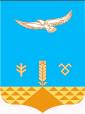 СОВЕТСЕЛЬСКОГО ПОСЕЛЕНИЯ АБИШЕВСКИЙ СЕЛЬСОВЕТ МУНИЦИПАЛЬНОГО РАЙОНА ХАЙБУЛЛИНСКИЙ РАЙОН РЕСПУБЛИКИ БАШКОРТОСТАН453814, Оло  Әбеш ауылы, Мәктәп урамы, 7тел. (34758) 2-34-46, abishselsovet@mail.ru453814, c.Большеабишево, ул.Школьная, 7тел. (34758) 2-34-46, abishselsovet@mail.ru